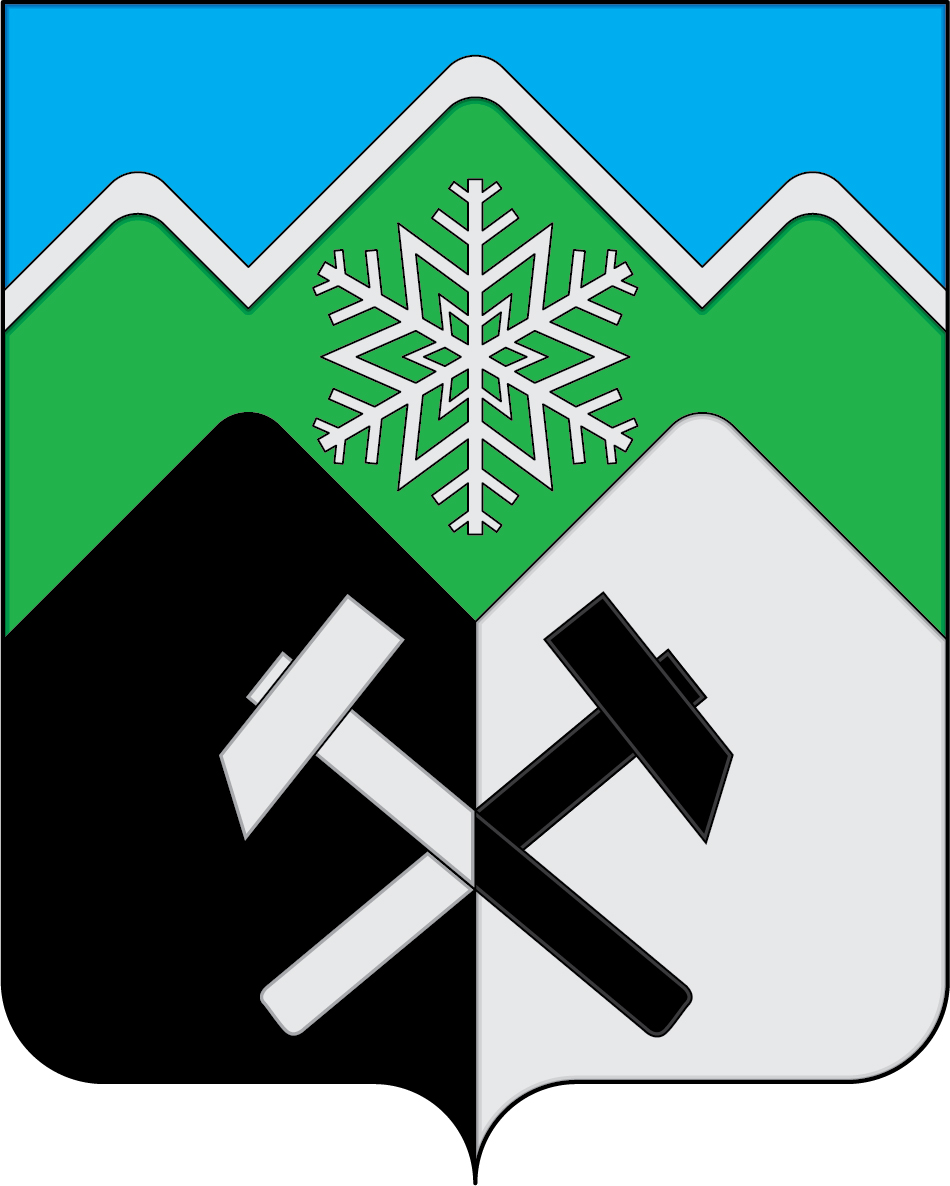 КЕМЕРОВСКАЯ ОБЛАСТЬ - КУЗБАССТАШТАГОЛЬСКИЙ МУНИЦИПАЛЬНЫЙ РАЙОНАДМИНИСТРАЦИЯТАШТАГОЛЬСКОГО МУНИЦИПАЛЬНОГО РАЙОНАПОСТАНОВЛЕНИЕот  « 29 » сентября 2020 №   1127-пОб утверждении муниципальной программы«Безопасность дорожного движения» на 2021-2023 годы»       В целях обеспечения безопасности дорожного движения на территории Таштагольского муниципального района, администрация Таштагольского муниципального района, постановляет:1. Утвердить муниципальную программу «Безопасность дорожного движения» на 2021-2023 годы», согласно приложению.2. Пресс-секретарю Главы Таштагольского муниципального района (М.Л. Кустова)   настоящее постановление разместить на официальном сайте администрации Таштагольского муниципального района в информационно-телекоммуникационной  сети «Интернет».3. Контроль за исполнением постановления возложить на заместителя Главы Таштагольского муниципального района А.А.Чекрыжова. 4. Настоящее постановление вступает в силу с момента подписания и распространяет свое действие на правоотношения, возникшие с 01.01.2021г.Глава Таштагольского муниципального района				                            В.Н. МакутаПриложение к постановлениюАдминистрации Таштагольскогомуниципального  района                                                                       от  «    »                    2020г. №          -пМуниципальная программа«Безопасность дорожного движения» на 2021-2023 годыПаспортМуниципальной программы«Безопасность дорожного движения» на 2021-2023 годыСодержание проблемы и необходимость ее решения программными методамиТерритория обслуживания ОГИБДД Отдела МВД России по Таштагольскому району составляет ., из них ., в пределах населенного пункта и ., трасса. В рамках проведения профилактической работы сотрудниками Отдела за отчетный период 2020 года по линии ГИБДД составлено 5891(АППГ6899, - 14,6%) административных материалов.В течение семи месяцев 2020 года Отделом Государственной инспекции безопасности дорожного движения Отдела МВД России по Таштагольскому району, совместно с другими службами полиции, проведена определенная работа по предупреждению дорожно-транспортных происшествий и снижению тяжести их последствий.Проводилась целенаправленная работа по пресечению фактов управления транспортными средствами водителями, находящимися в состоянии опьянения. За 7 месяцев 2020 года от управления транспортными средствами было отстранено 130 (АППГ 128, +1,6%) водителей, находившихся в состоянии опьянения.Осуществлялся контроль за дисциплиной пешеходов. Среди данной категории участников движения выявлено 1300 (АППГ 1492, - 12,9%) нарушений Правил дорожного движения. За выезд на полосу встречного движения привлечено 32 водителей (АППГ 32, 0,00%). Проделана работа по выявлению нарушений правил перевозки детей, выявлено 219 нарушения (АППГ 152, +44,1%).За не предоставление преимущества в движении пешеходам к административной ответственности привлечено 238 водителей (АППГ 391, -39,1%).За нарушение правил перевозки тяжеловесных и крупногабаритных грузов привлечено 68 водителей (АППГ 70, -2,9%).В течение семи месяцев 2020 года сотрудником направления технического надзора по результатам профилактической работы, в автопредприятиях выдано 2 (АППГ 24, -91,7%) представления должностным лицам, за невыполнение требований нормативных документов, регламентирующих безопасность перевозок пассажиров и грузов. Привлечено к административной ответственности 11 (АППГ 14, -21,4%) должностных лиц автотранспортных предприятий, 8 юридических лиц (АППГ 17, -52,9%). За текущий период по вине водителей юридических лиц ДТП 2 (АППГ 1, 100,0%).Стабилизируется эффективность, проводимых профилактических мероприятий, по линии организации движения дорожной инспекции. По итогам 7 месяцев 2020 года сотрудниками ДН группы ДН, по результатам проведенных обследований состояния улично-дорожной сети в городах и населенных пунктах района, выдано 19 (АППГ 23, -17,4%) предписаний дорожным, коммунальным организациям и ответственным за содержание железнодорожных переездов.По результатам проведенных проверок, в том числе контрольных, содержания УДС за допущенные нарушения установленных норм привлечено 13 (АППГ 14, -7,1%) должностных лиц, 6 (АППГ 6, 0,0%) юридических лиц дорожных и коммунальных организаций, а также ответственных за содержание железнодорожных переездов.  За невыполнение предписаний, выданных должностным лицам организаций и предприятий за допущенные нарушения в содержании улично-дорожной сети, возбуждено 0 (АППГ 1, -100,0%) дело об административных правонарушениях.При осуществлении контрольно-надзорных функций, сотрудниками ГИБДД уделялось внимание вопросам обеспечения сохранности автомобильных дорог, в части определения соответствия нагрузки на ось крупнотоннажного транспорта и необходимой путевой документации, включая документы на перевозимый груз.Реализуя мероприятия с учетом определенных приоритетов на основе проведенного комплексного анализа складывающейся обстановки с аварийностью допущен рост аварийности по району и тяжести последствий произошедших ДТП. В итоге за семь месяцев 2020 года на территории Таштагольского района зарегистрировано 28 (АППГ 26, +7,7 %) дорожно-транспортных происшествий (в населенном пункте - 17, на трассе - 11), в результате которых 5 человека погибло (АППГ 3, +66,7%) и травмировано 35 (АППГ 43, -18,6 %). ДТП с участием несовершеннолетних 2 (АППГ 4, -50,0%). ДТП, водители которых  отказались от прохождения медицинского освидетельствования 1 (АППГ 1,            00,0%). По вине лиц находящихся в состоянии алкогольного опьянения ДТП - 3, (АППГ 3, 0,00%). За 7 месяцев 2020 года ДТП по вине пешеходов 2 (АППГ 4,      -50,0%).Дорожно-транспортные происшествия произошли в следующие дни недели, понедельник - 3, вторник - 1, среда - 7, четверг - 3, пятница - 6, суббота - 5, воскресенье - 3.  Распределение ДТП по времени совершения произошло следующим образом, в период времени с 00:00 до 06:00 – 5 ДТП (7 ранено), с 06:00 до 12:00 – 7 ДТП (1 погиб, 6 ранено), в период времени с 12:00 до 18:00 - 11 ДТП (3 погибло, 16 ранено), с 18:00 до 24:00 – 5 ДТП (1 погиб, 6 ранено).Причинами ДТП послужили следующие нарушения правил дорожного движения: выезд на полосу встречного движения 6 ДТП (3 погибло, 11 ранено), превышение скорости 6 (1 погиб, 5 ранено), переход вне пешеходного перехода 2 (2 ранено), неправильный выбор дистанции/боковой интервал 4 (1 погиб, 3 ранено), нарушение правил проезда пешеходных переходов 2 (2 ранено), нарушение правил проезда перекрестков 2 (3 ранено), иные нарушения 6 (9 ранено).Возникновению дорожно-транспортных происшествий способствуют и недостатки в состоянии и содержании улично-дорожной сети.  По итогам 7 месяцев 2020 года при оформлении дорожно-транспортных происшествий задокументировано 16 наличий неудовлетворительных дорожных условий, способствующих совершению автопроисшествий.За 7 месяцев 2020 года ДТП с участием несовершеннолетних зарегистрировано 2 ДТП (АППГ 4, -50,0%).В целях формирования общественного правосознания в вопросах профилактики дорожно-транспортного травматизма за отчетный период 2020 года проведено 3217 бесед и лекций с различными группами участников дорожного движения, подготовлено и вышло в эфир 190 радиопередачи, опубликовано 30 статей по вопросам обеспечения безопасности дорожного движения. На официальном сайте Таштагольского района размещено 537 информаций, в том числе и о дорожно-транспортных происшествиях, несущих широкий общественный резонанс.В целях активизации работы по профилактике детского дорожно-транспортного травматизма сотрудниками ГИБДД в образовательных учреждениях организовано и проведено 304 беседы и лекций, 17 родительских собрания.Для закрепления навыков безопасного поведения детей на дорогах по инициативе Госавтоинспекции организовано и проведено 115 мероприятий (конкурсы, специальные тематические уроки, викторины и т.д.). В общеобразовательных и дошкольных учреждениях оформлено 42 уголка по безопасности дорожного движения, ведутся паспорта дорожной безопасности, разработаны схемы безопасных маршрутов детей до учебного заведения и обратно. В автопредприятиях, независимо от форм собственности проведены 20 бесед и лекций о необходимости повышенного внимания к находящимся на дороге детям, обязательном применении ремней безопасности и специальных детских удерживающих устройств, при перевозке детей-пассажиров.Сотрудниками ГИБДД совместно с сотрудниками ПДН проведено 35 рейдов по пресечению нарушений Правил дорожного движения детьми и подростками. В ходе рейдов выявлено 305 ребенка – нарушителя, с родителями которых сотрудниками ПДН проведены профилактические беседы. По результатам рейдов направлено 305 информаций в органы исполнительной власти в сфере образования, образовательные учреждения, родителям. За исследуемый период проводились специализированные мероприятия с участием журналистов, юных инспекторов движения, представителей различных организаций направленных на профилактику аварийности, в их числе: «Водитель не спеши, пешехода пропусти», «Видео-обращение», «Мы за безопасность», «Пристегнись и улыбнись», «Фликер лучший друг пешехода», «Водитель - пешеход», «С любовью к ПДД», «Соблюдайте ПДД, мужики», «Волонтеры за безопасность», «Нетрезвый водитель», «Угольный театр», «Не санкционированная горка», «Соблюдайте ПДД пешеход», «Соблюдайте ПДД, мужики!», «Тюльпан для милых дам», «Полицейские старты», «Цветы для автоледи», «Безопасное лето», «Летние каникулы», «Светофор - мой друг», «Внимание! Юный пешеход», «Внимание! Юный водитель», «Я – главный пассажир», «Безопасное лето», «Встречная полоса», «Азбука безопасности», «Шлем всему голова», «Я за правильный выбор», «Пристегнись, Россия», «Детские кресла – главный пассажир», «Движение в туман».Сотрудниками РЭО за отчетный период 2020 года зарегистрировано 251 транспортных средства (АППГ 241, +4,1 %), перерегистрировано 1158 автомобилей (АППГ 1138, +1,8 %), снято с учета – 332 (АППГ 161, +106,2 %). Принято человеко-экзаменов на управление транспортными средствами 1735 (АППГ 1839, -5,7%), выдано 117 водительское удостоверение по результатам сдачи квалификационных экзаменов (АППГ 136, -14,0 %), произведен обмен водительских удостоверений 821 (АППГ 996, -17,6 %), выдано предписаний автошколам 2 (АППГ 2, 0,0 %), проверено ТС перед приемом практического экзамена 164 (АППГ 178, -7,9 %), составлено административных материалов за нарушение правил регистрации по ст. 19.22 ч.1 – 10 (АППГ 62, -83,9 %). Количество ДТП до 2-х лет 3 (АППГ 2, +50,0 %).Кроме обеспечения безопасности дорожного движения подразделением ОГИБДД выполняются функции раскрытия преступлений, совершенных на территории обслуживания, в т. ч. краж и угонов АМТС. За отчетный период на территории района краж автотранспорта зарегистрировано 2 (АППГ 0, +200,0%), угонов АМТС 8 (АППГ 3, +166,7%). Раскрыто угонов АМТС лично ГИБДД - 0 (АППГ 1, -100,0%). Сотрудниками ГИБДД, принималось участие в раскрытии 63 преступлений (АППГ 69, -8,7%). Раскрыто лично ГИБДД 15 (АППГ 23,              -34,8%). Выявлено водителей по признакам предусмотренной ст. 264.1 УК РФ – 13 (АППГ 24, -45,8%).	В связи с ростом автомобилизации в Таштагольском районе пропорционально возрастает число граждан, получивших право на участие в дорожном движении. В результате чего увеличивается число водителей, у которых стаж управления транспортом менее 3-х лет. В условиях возрастающей диспропорции количества транспорта и имеющейся, протяженности автомобильных дорог, недостаток навыков управления транспортными средствами приводит к неверному выбору скоростного режима движения, нарушению правил обгона.2. Цели и задачи ПрограммыЦель программы - сокращение дорожно-транспортных происшествий к 2023 году на 30% по сравнению с 2020 годом.            Задачами программы являются: - предотвращение дорожно-транспортных происшествий, вероятность гибели людей в которых наиболее высока;- снижение тяжести травм в дорожно-транспортных происшествиях;- развитие современной системы оказания помощи пострадавшим в дорожно-транспортных происшествиях – спасение жизней;- совершенствование системы управления деятельностью по повышению безопасности дорожного движения;- повышение правосознания и ответственности участников дорожного движения.Задачи Программы позволят создать скоординированную систему направлений деятельности и детализирующих их мероприятий по снижению дорожно-транспортного травматизма в Таштагольском муниципальном районе, а также обеспечить:условия для грамотного, ответственного и безопасного поведения участников дорожного движения;переход от принципа функционального управления ресурсами к проектному финансированию конкретных направлений деятельности;активное вовлечение в реализацию мероприятий Программы муниципальных образований и негосударственных организаций;сотрудничество и партнерство с участием всех заинтересованных сторон в государственном, муниципальном и частном секторах с привлечением гражданского общества.3. Система программных мероприятий3.1. Проведение мероприятий по пропаганде безопасности дорожного движения и предупреждению детского дорожно-транспортного травматизма. В целях осуществления государственной политики по работе с участниками дорожного движения будет продолжено формирование общественного мнения и правовой культуры по проблеме безопасности дорожного движения с помощью проведения целевых информационно- пропагандистских кампаний, эффективных методов обучения населения правилам   безопасного   поведения   на   дорогах   (проведение профилактических операций и рейдов, тематических конкурсов), изготовления и распространения рекламной продукции (календари, плакаты).Особое внимание будет уделено детям и подросткам как наиболее незащищенным участникам дорожного движения. Подразделением ГИБДД предусмотрена разработка и внедрение новых, более эффективных форм и методов формирования у детей и подростков "транспортной культуры".3.2. Проведение мероприятий, направленных на содержание и ремонт улично-дорожной сети Таштагольского муниципального  района.В целях обеспечения высокого уровня безопасности дорожного движения, безопасного движения транспорта и пешеходов будет продолжена работа по обустройству улично-дорожной сети:- установка и обслуживание технических средств организации дорожного движения, в том числе возле образовательных учреждений;- нанесение дорожной разметки;- установка и обслуживание средств фиксации правонарушений в области дорожного движения, работающих в автоматическом режиме.4. Ресурсное обеспечение ПрограммыФинансирование   мероприятий Программы осуществляется за счет средств местного бюджета  и составляет   3000 тыс. руб.,  в т.ч. по годам:2021г.-  1000 тыс.руб.2022г. - 1000 тыс.руб.2023г. –1000 тыс. руб. Объемы финансирования из местного бюджета подлежат ежегодному уточнению, исходя из возможностей бюджета на соответствующий финансовый год.5. Оценка эффективности реализации ПрограммыРеализация мероприятий Программы должна способствовать:- снижению тяжести последствий от ДТП;- сокращению числа погибших и раненых в ДТП людей;-снижению количества детей, пострадавших в результате дорожно-транспортных происшествий;- повышению уровня защищенности участников дорожного движения;- росту раскрываемости преступлений;- повышению уровня безопасности при эксплуатации транспортных средств;- росту раскрываемости хищений транспортных средств;- росту раскрываемости неправомерных завладений автомобилями или иными транспортными средствами без цели хищения (угонов);- обеспечению безопасного и бесперебойного движения транспорта и пешеходов;                    - формированию правовой культуры населения в сфере дорожного движения.Сведения о планируемых значениях целевых показателей(индикаторов) муниципальной программы6. Организация управления Программой и контроль за ходом ее реализацииУправление реализацией Программы и контроль за выполнением Программы осуществляет директор муниципальной программы.Директор Программы   контролирует ход выполнения мероприятий исполнителями Программы. Контроль за выполнением мероприятий Программы проводится посредством ежеквартального мониторинга реализации мероприятий Программы.7.  Программные мероприятияНаименование муниципальнойпрограммыМуниципальная программа «Безопасность дорожного движения» на 2021-2023 годы (далее – Программа)Директор муниципальнойпрограммыЗаместителя Главы Таштагольского муниципального района А.А.Чекрыжов.Ответственный исполнитель (координатор) муниципальной программыНачальник отдела промышленности транспорта и связи.Исполнители муниципальной программыАдминистрация Таштагольского муниципального района, ОГИБДД Отдела МВД России по Таштагольскому району.Цель муниципальной ПрограммыСокращение дорожно-транспортных происшествий к 2023 году на 30 % по сравнению с 2020 годом, решение иных основных задач, возложенных на отдел ГИБДД Отдела МВД России  по Таштагольскому району.Задачи муниципальной ПрограммыПредотвращение дорожно-транспортных происшествий, вероятность гибели в которых наиболее высока.Снижение тяжести травм в дорожно-транспортных происшествиях;Развитие современной системы оказания помощи пострадавшим в дорожно-транспортных происшествиях - спасение жизней;Совершенствование системы управления деятельностью по повышению безопасности дорожного движения;Повышение правосознания и ответственности участников дорожного движения.Срок реализации Программы2021-2023 годыОбъем и источники финансирования ПрограммыСредства местного бюджета- 3000 тыс. рублей, в т.ч. по годам:2021г.- 1000 тыс. руб.2022г. -1000 тыс. руб.2023г. -1000 тыс. руб.Ожидаемые конечные результаты реализации ПрограммыСокращение дорожно-транспортных происшествий, в том числе детской смертности, к 2023 году на 30% по сравнению с 2020 годом;Сокращение социального риска к 2023году. Сокращение транспортного риска к 2023 году. Наименование целевого показателя (индикатора)ЕдиницаизмеренияПлановое значение целевого показателя(индикатора)Плановое значение целевого показателя(индикатора)Плановое значение целевого показателя(индикатора)Наименование целевого показателя (индикатора)Очередной год 2021г.Первый год планового периода 2022г.Второй год планового периода 2023г12345Социальный риск                                 (погибших на 100 тыс. населения)%28,127,827,5Транспортный риск                                  (погибших на 10 тыс. транспортных средств)%13,31312,8Тяжесть последствий                                    (погибших на 100 пострадавших)%12,912,412,2Доля ДТП при неудовлетворительных дорожных условиях                                               (от общего числа ДТП)%27,722,921,7Наименование подпрограммы, мероприятия; источники финансированияОбъем финансовых ресурсов, тыс. рублейОбъем финансовых ресурсов, тыс. рублейОбъем финансовых ресурсов, тыс. рублейОбъем финансовых ресурсов, тыс. рублейНаименование подпрограммы, мероприятия; источники финансированияВсегоОчередной 2021г.1-й год планового периода 2022г.2-й год планового периода2023г.12345Изготовление и распространение световозвращающих приспособлений в среде дошкольников и учащихся младших классов образовательных учреждений150505050Изготовление и распространение световозвращающих приспособлений в среде дошкольников и учащихся младших классов образовательных учрежденийИзготовление и распространение световозвращающих приспособлений в среде дошкольников и учащихся младших классов образовательных учрежденийИзготовление и распространение световозвращающих приспособлений в среде дошкольников и учащихся младших классов образовательных учрежденийИзготовление и распространение световозвращающих приспособлений в среде дошкольников и учащихся младших классов образовательных учрежденийСредства местного бюджета150505050Обустройство улично-дорожной сети района техническими средствами организации дорожного движения и оборудование освещением улиц и дорог в населенных пунктах.450150150150Средства местного бюджета450150150150Поддержка и развитие деятельности автогородка (МОУ ДОЦ «Созвездие»)150505050Средства местного бюджета150505050Строительство (реконструкция), техническое перевооружение объектов системы автоматического контроля и выявления нарушений правил дорожного движения450150150150Средства местного бюджета450150150150Оснащение дошкольных образовательных учреждений оборудованием, позволяющим в игровой форме формировать навыки безопасного поведения на улично-дорожной сети150505050Средства местного бюджета150505050Обустройство участков улично-дорожной сети городов и населенных пунктов пешеходными ограждениями, в том числе в зоне пешеходных переходов450150150150Средства местного бюджета450150150150Оборудование искусственным освещением мест концентрации дорожно-транспортных происшествий на участках автомобильных дорог Таштагольского муниципального района в пределах населённых пунктов, а также улично-дорожной сети в городе.300100100100Средства местного бюджета300100100100Создание информационно-пропагандистской продукции, организация наружной социальной рекламы (баннеры, перетяжки), а также размещение материалов в средствах массовой информации, общественном транспорте, кинотеатрах, рекламных видеоэкранах, мониторах торговых центров и т.д. 150505050Средства местного бюджета150505050Организация профилактических мероприятий «Внимание-дети!», «Юный пешеход», «Юный велосипедист» и т.д.150505050Средства местного бюджета150505050Участие активистов отрядов юных инспекторов движения Таштагольского района во Всекузбасском конкурсе-фестивале «Безопасное колесо». Подготовка команд, оплата проезда, питания, проживания участников, сопровождающих лиц ии т.д.150505050Средства местного бюджета150505050Издание методических материалов, программ, печатных и электронных учебных пособий для учреждений дошкольного образования, общеобразовательных учреждений, системы дополнительного образования детей150505050Средства местного бюджета150505050Модернизация (строительство, реконструкция) объектов улично-дорожной сети, непосредственно прилегающих к дошкольным образовательным учреждениям, общеобразовательным учреждениям и учреждениям дополнительного образования детей300100100100Средства местного бюджета300100100100Итого по программе 3000100010001000Местный бюджет3000100010001000